Список школьников, принявших участие в олимпиаде в первом полугодии 2015.2016 учебного года.Дистанционная школа – плюс.  Новосибирского центра продуктивного обучения.   2015-2016гг.Международная дистанционная олимпиада проекта «Инфоурок»РОССИЙСКАЯ АКАДЕМИЯ ОБРАЗОВАНИЯ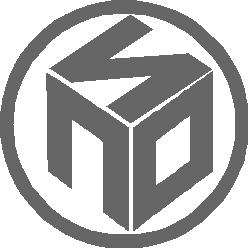  ИНСТИТУТ ПРОДУКТИВНОГО ОБУЧЕНИЯИПО– Выпускникам                                    ОктябрьВсероссийский марафон «Мир вокруг нас. Птицы»Участие начальной школы вV!! Всероссийском  дистанционном конкурсе  «Умка»МБОУ «Крутоярская СОШ» 2015-2016ггУчастие во всероссийском конкурсе по русскому языку и     литературе «Родное слово» среди 2-11 кл.        Шульженко Н И.МЕТАПРЕДМЕТНАЯ ОЛИМПИАДА«Марафон знаний» начальная школаНаграждается грамотой  Ципиринда С.А    за подготовку уч-ся.                             Всероссийская метематическая олимпиада «Клевер ОК»Награждается грамотой  Головко Н Р   за подготовку уч-ся 2 клМЕЖДУНАРОДНАЯ ОЛИМПИАДА«КЛЕВЕР»Награждается грамотой  Евсеенко П. Иза подготовку уч-ся 10 и 11 классовV1 ВСЕРОССИЙСКАЯ ПРЕДМЕТНАЯ ОЛИМПИАДА«SAPIENTISAT»                                      30   ОКТЯБР2 полугодие2 Всероссийская предметная олимпиада 2015-2016 учебного года «Русская культура».январьВсероссийский конкурс «Мультмарафон» для учащихся 1-7 кл.Январь 2016г.«ФГОСТЕСТ»                 Всероссийская дистанционная олимпиада18.02.16                                      В нашей школе прошла акция «Зимняя планета детства», в рамках  данной акции  учащиеся представили работы в следующих номинациях:Новогодняя игрушка«Столовая для пернатых»  изготовление кормушек«Знакомая незнакомка»«Чудо игрушка»Всероссийская дистанционная олимпиада «ФГОСТЕСТ»                          Февраль 2016№ п/пОУОлимпиада Предмет Класс Кол-во учащихсяРезультат Учитель-предметник1МБОУ «Крутоярская СОШ»Школьный этап всероссийской олимпиады школьникованглийский59Мешкова О.АМБОУ «Крутоярская СОШ»Школьный этап всероссийской олимпиады школьникованглийский69Мешкова О.АШкольный этап всероссийской олимпиады школьникованглийский79Мешкова О.АШкольный этап всероссийской олимпиады школьникованглийский18Мешкова О.АШкольный этап всероссийской олимпиады школьниковнемецкий88Мешкова О.АШкольный этап всероссийской олимпиады школьниковнемецкий912Мешкова О.Аастрономия108астрономия112биология66Трофимова О.Ибиология73Трофимова О.Ибиология83Трофимова О.Ибиология98Трофимова О.Ибиология102Трофимова О.Ибиология114Трофимова О.Игеография66Жиглов С.Вгеография75Жиглов С.Вгеография88Жиглов С.Вгеография98Жиглов С.Вгеография113Жиглов С.Вистория58Некрасова Л.Аистория67Некрасова Л.Аистория710Некрасова Л.Аистория810Бочаров.В.Аистория98Некрасова Л.Аистория108Терешкова В.Вистория114Терешкова В.Влитература513Шульженко Н.Илитература613Любезнова Ю.А, Нагибина Н.Влитература79Любезнова Ю.А, Нагибина Н.Влитература88Шульженко Н.Илитература95Шульженко Н.Илитература108Шульженко Н.Илитература114Шульженко Н.Иматематика55Овсянникова Е.Лматематика63Овсянникова Е.Лматематика77Петренко Н.Ематематика82Овсянникова Е.Лматематика91Петренко Н.Ематематика114Евсеенко.П.ИМХК59Рубцова Е.ВМХК614Рубцова Е.ВМХК710Рубцова Е.ВМХК810Рубцова Е.ВМХК911Рубцова Е.ВМХК104Рубцова Е.ВМХК115Рубцова Е.ВОБЖ55Бульбах А ВОБЖ67Бульбах А ВОБЖ76Бульбах А ВОБЖ113Бульбах А Вобщество76Некрасова Л.Аобщество89Бочаров В. Аобщество912Некрасова Л.Аобщество107Бочаров В. Аобщество116Бочаров В. Аправо106Бочаров В. Аправо311Бочаров В. АРусский яз.55Шульженко Н.ИРусский яз56Любезнова Ю.А, Нагибина Н.ВРусский яз77Любезнова Ю.А, Нагибина Н.ВРусский яз58Шульженко Н.ИРусский яз39Шульженко Н.ИРусский яз110Шульженко Н.ИРусский яз511Шульженко Н.Итехнология95Рубцова Е.В  Нагибин Ю.Нтехнология116Рубцова Е.В  Нагибин Ю.Нтехнология117Рубцова Е.В  Нагибин Ю.Нтехнология48Рубцова Е.В  Нагибин Ю.Нтехнология89Рубцова Е.В  Нагибин Ю.Нтехнология610Рубцова Е.В  Нагибин Ю.Нтехнология211Рубцова Е.В  Нагибин Ю.Нфизика107Протасова В.Вфизика68Протасова В.Вфизика49Протасова В.Вфизика410Протасова В.Вфизика211Протасова В.Вфизкультура115Патюкова В.Вфизкультура126Маргун И.Афизкультура147Маргун И.Афизкультура98Маргун И.Афизкультура139Маргун И.Афизкультура910Маргун И.А/ Патюкова В.Вфизкультура311Патюкова В.Вхимия119Матыркина С.Вхимия310Матыркина С.Вхимия111Матыркина С.Вэкология88Без куратораэкология129Без куратораэкология710Без куратораэкология511Без куратораэкономика159Без куратораэкономика710Без куратораэкономика211Без куратора№Ф.И учащихсякласспреподаватель12345678910Анфимов НикитаКалашникова ЛенаКурочкин БогданЛыхина СветаМалышева ЛизаПичков ДанилУрасова НастяФедорцова ОляШляков НикитаЯркин Денис6666666666Калинина Тамара Михайловна12345678910Белобородова КатяВолкова ЛизаГанжа ЮраКаминский НикитаМайтесянМиранМолтянская ВероникаПопков НикитаТерешков СтепанШнайдер НастяШульженко Кристина.7777777777Петренко Нина ЕгоровнаФ.И классматематикапредметникПоощрение учителейдатаРезультатыСкрипникова Маша11МатематикаЕвсеенко П Исвидетельства              Октябрь  2015гДиплом 2 стМалышева ЖаннаМатематикаЕвсеенко П Исвидетельства              Октябрь  2015гДиплом 1 стРубцова Технология8ТехнологияРубцова А Всвидетельства              Октябрь  2015гДиплом 3 стМолтянский Никита8ГеографияЖиглов С Всвидетельства              Октябрь  2015гсертификатПавлов Дима 4ФраПатюкова В В(Томилова В)свидетельства              Октябрь  2015гсертификатШумилин Вова4фраПатюкова В В(Томилова В)свидетельства              Октябрь  2015гсертификат№п/пФИО ребенка классДата проведения Место проведения Дисциплина (предмет) Мероприятие Участие Индивидуальное\ командное Уровень окружной, всероссийский, международный Куратор (Ф.И.О. преподавателя) Результат 1Малафеев Алексей1117-31 октыбря 2015гМБОУ «КРУТОЯРСКАЯ СОШ»Русский ЯзыкИндивидуальноеслабыйШульженко Н ИСертификат 35 б2Скрипникова Маша1117-31 октыбря 2015гМБОУ «КРУТОЯРСКАЯ СОШ»Русский ЯзыкИндивидуальное\ Очень хорошийШульженко Н ИСертификат 90 б3Галоян Надя1117-31 октыбря 2015гМБОУ «КРУТОЯРСКАЯ СОШ»Русский ЯзыкИндивидуальноеслабыйШульженко Н ИСертификат 39 баллов4Матыркин Паша1117-31 октыбря 2015гМБОУ «КРУТОЯРСКАЯ СОШ»Русский ЯзыкИндивидуальноеслабыйШульженко Н ИСертификат 45 б5Шалатова Алена1117-31 октыбря 2015гМБОУ «КРУТОЯРСКАЯ СОШ»Русский ЯзыкИндивидуальноеудовлетворительныйШульженко Н ИСертификат 65 б6Скрипникова Ира1117-31 октыбря 2015гМБОУ «КРУТОЯРСКАЯ СОШ»Русский ЯзыкИндивидуальноеОчень хорошийШульженко Н ИСертификат 110 бsz.igry@spbipo.ru№п/пФИО уч-сякласспредметФорма участияФИО учителя предметникаФИО классного руководителяРезультат участияРезультат участияРезультат участияРезультат участия№п/пФИО уч-сякласспредметФорма участияФИО учителя предметникаФИО классного руководителяНабранный балл из 100Место по РоссииМесто в регионе1Евсюткин Вадим1бОк мирДист.индивидСиникова Нина АндреевнаСиникова Нина Андреевнасертификат70762Гапонов Слава1бсертификат95873Гончаров Саша1бсертификат95224Суханов Егор1бсертификат85445Леонтьев Иван1бсертификат65876НаджвфовЭльджан1бсертификат551097Шалатова Даша1бсертификат60981Анфимова Ульяна3Ок мирДист.индивидЦипиринда Светлана АлександровнаЦипиринда Светлана Александровнасертификат65872Мезенцева Кристина3сертификат70763Зверева Алина3сертификат70764Алисова Лера3сертификат551095Байлукова Катя3сертификат60986Телешева Яна3сертификат75657Гончаров Никита3сертификат6587№Ф.И.класспредметФИО педагогарезультат1Чепенко Катя2А русБалаболова С АДиплом 1 ст2Терешков ТоляОк мирДиплом 1 ст3Шнайдер ДашарусДиплом  2 ст4Жиглов РоманматемДиплом  3 ст5Комков ГлебОк мирДиплом  3 ст6Митина КсениярусДиплом  3 ст7Бартунская Дашаматемсертификат8Беттер МишаОк мсертификат9Брыкин Славаматемсертификат10Гуркаева ДианаОк мсертификат11Мешкова  Лизаматемсертификат12Прибытков Мишаматемсертификат13Шнайдер Катяматемсертификат14Журавлева Арина2брусскийГоловко Н РДиплом 1 ст15Солопова ВикторияРусскийДипл 2 ст16Кашникова Полиналитерсертификат17Кобылко Татьяналитерсертификат18Гончаров Никита3ок-мирЦипиринда С АДиплом 1ст19Гончаров Никита3Матем, Дипл 2ст20Байлукова Катя3ок-мирДипл 2 ст21Колупаев Владимир3Рус.Дипл 3 ст22Зверева Алина3математсертификат23Колупаев Владимир3матсертификат24Байлукова Катя3Матем,  сертификат25Алисова Валерия3Ок-мирсертификат26Сутормина Диана3матемГопп Галина ВладимировнаБерезняковская СОШДиплом 1 ст27Гребешкова ИнгаОк мирГопп Галина ВладимировнаБерезняковская СОШсертификат28Смирнова ЮлиярусГопп Галина ВладимировнаБерезняковская СОШсертификат29Сутормин Даниил4матемСутормина Галина Владимировна  Березняковская СОШДиплом 1 кл30Гиндер Кирилл4матСутормина Галина Владимировна  Березняковская СОШДиплом  2 ст31Патюк ЭльвирарусСутормина Галина Владимировна  Березняковская СОШДиплом  3 ст32Лукьянчук ЛилиярусСутормина Галина Владимировна  Березняковская СОШсертификат33Вишневская Алина4литТомилова В Асертификат34Балахонова Полина4литсертификат35Шумилин Владимир4литсертификат36Панамарева Алена4Лит сертификат37Заховаев Никита4матемсертификат38Андрианов Сергей4англсертификат38Андрианов Сергей4матемДипл 2 ст40Ставер Валерия2матРуденко Тамара ГеннадьевнаНовая Сокса.сертификат41Ставер Ксения2русРуденко Тамара ГеннадьевнаНовая Сокса.Диплом 1 ст42Глазков Кирилл3окрРуденко Тамара Геннадьевнасертификат43Поленова Татьяна3матНовая Сокса.сертификат44Жуйков Валерий4Ок мирРуденко Тамара Геннадьевнасертификат45Руденко Дарья4русНовая Сокса.Дипл 3 ст46Деев Сергей2матемГорбачева Е А (Сосновка)сертификат47Кулинова Настя2матемсертификатУчащиесякласснаградыМесто в городе и по школеКобылко Таня2Бсертификат1Журавлева Алинасертификат2Солопова Викасертификат3Сидоренко Аленасертификат4Довлетханова Диана5Шульженко Ульяна5 сертификат1Дикан Сашасертификат2Овсянникова Таня6 Бклсертификат2Клементьева Вика6Бсертификат4Лыхина Света6Асертификат7Урасова Настя6Асертификат8Малышева Лиза6Асертификат9Белобородова Катя7Асертификат1Дозорова Алина7Асертификат6Ивлев Сергей7Асертификат4Ганжа Юра7Бсертификат5Молтянская Вероника7Бсертификат3Сауткина Олеся7Бсертификат10Бражникова Анжелика8 КЛсертификат1Репп Настясертификат2Красавская Ксюшасертификат3Храмцова Верасертификат4Захаренко Ксениясертификат5Архипова Аленасертификат6Рубцова Викасертификат7Понамарева Алена10 клсертификат2Галимова Алинасертификат5Брыкина Настясертификат7Колбатюк Николайсертификат8Набатова Вероникасертификат10Шалатова Юлясертификат11Малышева Жаннасертификат12Скрипникова Ира11 КЛсертификат1Шалатова Аленасертификат3Брагина Анясертификат4Скрипникова Машасертификат6Малафеев Алексейсертификат8Галоян Надясертификат9Матыркин Пашасертификат13№п/пФИО уч-сякласспредметФИО классного руководителяРезультат участия1Анфимова Ульяна3МатематикаРусскийяз Литература, Ок.  мирЦипиринда С.АДиплом 3 степени2Гончаров Никита3МатематикаРусскийяз Литература, Ок.  мирЦипиринда С.АДиплом 2 степени3Колупаев Владимир3МатематикаРусскийяз Литература, Ок.  мирЦипиринда С.АДиплом 2 степени4Байлукова Екатерина 3МатематикаРусскийяз Литература, Ок.  мирЦипиринда С.АДиплом 2 степени1Журавлева Арина 2 бматматикаГоловко НРСертификат№п/пФИО уч-сякласспредметРезультат участия1Бокова Виктория10математикаДиплом 2 степени2Брыкина Настя10математикаДиплом 2 степени3Скрипникова Мария11математикаДиплом 3 степени4Малафеев Алексей11математикаДиплом 2 степени№п/пФИО уч-сякласспредметФорма участияФИО учителя предметникаФИО классного руководителяОУРезультат участияхимияМатыркинаСВМБОУ «Крутоярская СОШ»Сертификат + дипломматематикаЕвсеенко П.ИМБОУ «Крутоярская СОШ»Сертификат + дипломНач.классыТомилова В.АМБОУ «Крутоярская СОШ»Сертификат + дипломНач.классыГоловко Н.РМБОУ «Крутоярская СОШ»Сертификат + диплом1Журавлева Арина Алексеевна2математикаиндивидГоловко Н.РГоловко Н.РМБОУ «Крутоярская СОШ»сертификат2Журавлева Арина Алексеевна2чтениеиндивидГоловко Н.РГоловко Н.РМБОУ «Крутоярская СОШ»Диплом 3 степени3Андрианов Сергей4Русский яз.индивидТомилова В.АТомилова В.АМБОУ «Крутоярская СОШ»сертификат4Дмитрий Павлов4Литерат.чтениеиндивидТомилова В.АТомилова В.АМБОУ «Крутоярская СОШ»сертификат5Рубцова Виктория Анатольевна8Химия индивидМатыркинаСВРубцова Е.ВМБОУ «Крутоярская СОШ»сертификат6Майтесян Диана9ХимияиндивидМатыркинаСВМешкова О.АМБОУ «Крутоярская СОШ»Похвальная грамота7Круглов Макар10ХимияиндивидМатыркинаСВШульженко Н.ИМБОУ «Крутоярская СОШ»сертификат8Матыркин Павел  Юрьевич11ХимияиндивидМатыркинаСВМатыркинаСВМБОУ «Крутоярская СОШ»Диплом 2 степени9Малышева Жанна10математикаиндивидЕвсеенко П.ИШульженко Н.ИМБОУ «Крутоярская СОШ»сертификат10Скрипникова Ирина11математикаиндивидЕвсеенко П.ИМатыркинаСВМБОУ «Крутоярская СОШ»сертификат№пФ.И. учащихсякласспредметучительрезультат1Беттер Михаил2аОкр мирБалаболова С.Асертификат2Жиглов Роман2аМатем3Комков Глеб2аЛитер чтПохвальная грамота4Мешкова Елизавета2аЛитер чтПохвальная грамота5Митина Ксения2аРусскязПохвальная грамота6Прибытков Михаил2аМатемсертификат7Терешков Анатолий2аОкр мирПохвальная грамота8Чепенко Екатерина2аРусскязПохвальная грамота9Шнайдер Даша2аРусскязПохвальная грамота10Шнайдер Катя2аРусскязПохвальная грамота11Брыкин Слава2аОкр мирПохвальная грамота12Кашникова Полина2бРусский язГоловко Н.РПохвальная грамота13Журавлева Арина2бматемсертификат14Кобылко Татьяна2бОкр мирсертификат15Гончаров Никита3Окр мирЦипиринда С.АПохвальная грамота16Анфимова Ульяна3Окр мирПохвальная грамота17Байлукова Катя3Окр мирПохвальная грамота18Телешева Яна3Окр мирПохвальная грамота19Красавская Яна3Окр мирПохвальная грамота20Мезенцева Кристина3Окр мирПохвальная грамота21Алисова Валерия3Окр мирПохвальная грамота22Жуйков Валерий4РусскязПономарева М.АПохвальная грамота23Руденко Дарья4матемПохвальная грамота24Шушеначев Иван1аматематикаЛарионова Л.НПохвальная грамота25Ставер Полина1аматематикаПохвальная грамота26Захарченко Надя1аматематикаДиплом 3 ст27Бердюгин Сергей1аматематикаПохвальная грамота28Некрасов Никита1аматематикаПохвальная грамота29Гладких Толя1аматематикасертификат30Чуркин Семен1аматематикаДиплом 3 ст31Тарханова Рита1аРусский языкПохвальная грамота32Некрасова Катя1аРусский языкПохвальная грамота33Сидоренко Степан1аРусский языкПохвальная грамота34Сидоренко Леша1аРусский языкДиплом 3 ст35Белов Данила1аРусский языкДиплом 3 ст36Пальчун Лиза1аРусский языкДиплом 3 ст37Сутормина Диана3Русский языкГопп Г.В (Березняки)Диплом 3 ст38Ромащенко Ксения3математикасертификатБалаболова С.АБлагодарность, дипломГоловко Н.РБлагодарность, дипломЦеперинда С.АБлагодарность, дипломПономарева М.АБлагодарность, дипломЛарионова Л.НБлагодарность, дипломГопп Г.В (Березняки)Благодарность, диплом№п/пФИО уч-сяклассФорма участияФИО классного руководителяОУРезультат участия1Солопова Виктория2 БиндивидуальнаяГоловко. Н.Р.МБОУ «Крутоярская СОШ»2Сидоренко Алена2 БиндивидуальнаяГоловко. Н.Р.МБОУ «Крутоярская СОШ»3Малашенко Кирилл2 БиндивидуальнаяГоловко. Н.РМБОУ «Крутоярская СОШ»4Журавлева Арина2 БиндивидуальнаяГоловко. Н.РМБОУ «Крутоярская СОШ»   5Кашникова Полина2 БиндивидуальнаяГоловко. Н.Р.МБОУ «Крутоярская СОШ»6Ковалишина Алина2 БиндивидуальнаяГоловко. Н.РМБОУ «Крутоярская СОШ»7Кобылко Татьяна2 БиндивидуальнаяГоловко. Н.РМБОУ «Крутоярская СОШ»8Прибытков Михаил2 АиндивидуальнаяБалаболова С.АМБОУ «Крутоярская СОШ»9Чепенко Екатерина2 АиндивидуальнаяБалаболова С.АМБОУ «Крутоярская СОШ»10Беттер Михаил2 АиндивидуальнаяБалаболова С.АМБОУ «Крутоярская СОШ»11Бартунская Дарья2 АиндивидуальнаяБалаболова С.АМБОУ «Крутоярская СОШ»12Терешков Анатолий2 АиндивидуальнаяБалаболова С.АМБОУ «Крутоярская СОШ»13Митина Ксения2 АиндивидуальнаяБалаболова С.АМБОУ «Крутоярская СОШ»14Жиглов Роман2 АиндивидуальнаяБалаболова С.АМБОУ «Крутоярская СОШ»15Мешкова Елизавета2 АиндивидуальнаяБалаболова С.АМБОУ «Крутоярская СОШ»16Руденко Лариса3индивидуальнаяЦеперинда С.АМБОУ «Крутоярская СОШ»17Красавская Яна3индивидуальнаяЦеперинда С.АМБОУ «Крутоярская СОШ»18Алисова Валерия3индивидуальнаяЦеперинда С.АМБОУ «Крутоярская СОШ»19Мезенцева Кристина3индивидуальнаяЦеперинда С.АМБОУ «Крутоярская СОШ»20Зверева Алина3индивидуальнаяЦеперинда С.АМБОУ «Крутоярская СОШ»21Анфимова Ульяна3индивидуальнаяЦеперинда С.АМБОУ «Крутоярская СОШ»22Савостьянова Маргарита3индивидуальнаяЦеперинда С.АМБОУ «Крутоярская СОШ»23Колупаев Владимир3индивидуальнаяЦеперинда С.АМБОУ «Крутоярская СОШ»24Телешева Яна3индивидуальнаяЦеперинда С.АМБОУ «Крутоярская СОШ»25Варданян Левон3индивидуальнаяЦеперинда С.АМБОУ «Крутоярская СОШ»26Балахонова Полина4индивидуальнаяТомилова В.АМБОУ «Крутоярская СОШ»27Шумилин Владимир4индивидуальнаяТомилова В.АМБОУ «Крутоярская СОШ»28Рубцов Никита5индивидуальнаяНекрасова Л.А.МБОУ «Крутоярская СОШ»№п/пФИО уч-сякласспредметФорма участияФИО учителя предметникаФИО классного руководителяОУРезультат участия1Журавлева Арина 2 БОк.  мир«растения»индивидГоловко Н.Р.Головко Н.Р.МБОУ «Крутоярская СОШ»2Балахонова Полина 4Ок.  мир«растения»индивидТомилова Н.Р.Томилова Н.Р.МБОУ «Крутоярская СОШ»3Шумилин Вова4Ок.  мир«растения»индивидТомилова Н.Р.Томилова Н.Р.МБОУ «Крутоярская СОШ»№п/пФИО ребенка классДата проведения Место проведения Мероприятие Участие Индивидуальное\ командное Уровень окружной, всероссийский, международный Куратор (Ф.И.О. преподавателя) Результат Ставер  Полина1 АдекабрьМБОУ «Крутоярская СОШ»Новогодняя игрушкаИндивид.школьныйЛарионова Л.НБлагодарностьСидоренко Стёпа1 АдекабрьМБОУ «Крутоярская СОШ»Новогодняя игрушкаИндивид.школьныйЛарионова Л.НБлагодарностьСидоренко Алёша1 АдекабрьМБОУ «Крутоярская СОШ»Новогодняя игрушкаИндивид.школьныйЛарионова Л.НБлагодарностьНекрасова Катя1 АдекабрьМБОУ «Крутоярская СОШ»Новогодняя игрушкаИндивид.школьныйЛарионова Л.НБлагодарностьБрыкин Слава2 АдекабрьМБОУ «Крутоярская СОШ»Новогодняя игрушкаИндивид.школьныйБалаболова С.АБлагодарностьЧепенко Катя2 АдекабрьМБОУ «Крутоярская СОШ»Новогодняя игрушкаИндивид.школьныйБалаболова С.АБлагодарностьГончаров Никита3декабрьМБОУ «Крутоярская СОШ»Новогодняя игрушкаИндивид.школьныйЦеперинда С.АБлагодарностьСидоренко  Миша5декабрьМБОУ «Крутоярская СОШ»Новогодняя игрушкаИндивид.школьныйНекрасова Л.НБлагодарностьШульженко Ульяна5декабрьМБОУ «Крутоярская СОШ»Новогодняя игрушкаИндивид.школьныйНекрасова Л.НБлагодарностьФедорцова Оля6 АдекабрьМБОУ «Крутоярская СОШ»Новогодняя игрушкаИндивид.школьныйНагибина Н.ВБлагодарностьНаджафоваАлия8декабрьМБОУ «Крутоярская СОШ»Новогодняя игрушкаИндивид.школьныйРубцова Е.ВБлагодарностьРубцова Вика8декабрьМБОУ «Крутоярская СОШ»Новогодняя игрушкаИндивид.школьныйРубцова Е.ВБлагодарностьБрыкина Настя10декабрьМБОУ «Крутоярская СОШ»Новогодняя игрушкаИндивид.школьныйШульженко Н.ИБлагодарностьМалышева Диана10декабрьМБОУ «Крутоярская СОШ»Новогодняя игрушкаИндивид.школьныйШульженко Н.ИБлагодарность№п/пФИО ребенка классДата проведения Место проведения Мероприятие Участие Индивидуальное\ командное Уровень окружной, всероссийский, международный Куратор (Ф.И.О. преподавателя) Результат Сидоренко Леша1 АдекабрьМБОУ «Крутоярская СОШ»Столовая для пернатыхИндивид.школьныйЛарионова Л.НГрамота 1 местоСидоренко Стёпа1 АдекабрьМБОУ «Крутоярская СОШ»Столовая для пернатыхИндивид.школьныйЛарионова Л.НГрамота 2 местоСтавер  Полина1 АдекабрьМБОУ «Крутоярская СОШ»Столовая для пернатыхИндивид.школьныйЛарионова Л.НблагодарностьГладких Толя1 АдекабрьМБОУ «Крутоярская СОШ»Столовая для пернатыхИндивид.школьныйЛарионова Л.НблагодарностьЗахарченко  Надя1 АМБОУ «Крутоярская СОШ»Столовая для пернатыхИндивид.школьныйЛарионова Л.НблагодарностьБеттер Миша2 АМБОУ «Крутоярская СОШ»Столовая для пернатыхИндивид.школьныйБалаболова С.АблагодарностьБрыкин Слава2 АМБОУ «Крутоярская СОШ»Столовая для пернатыхИндивид.школьныйБалаболова С.АблагодарностьПрибытков  Миша2 АМБОУ «Крутоярская СОШ»Столовая для пернатыхИндивид.школьныйБалаболова С.АблагодарностьКомков Глеб2 АМБОУ «Крутоярская СОШ»Столовая для пернатыхИндивид.школьныйБалаболова С.Аблагодарность№п/пФИО ребенка классДата проведения Место проведения Мероприятие Участие Индивидуальное\ командное Уровень окружной, всероссийский, международный Куратор (Ф.И.О. преподавателя) Результат Вишневская Алина4декабрьМБОУ «Крутоярская СОШ»Столовая для пернатыхИндивид.школьныйТомилова В. АблагодарностьСавостьянова  Рита3декабрьМБОУ «Крутоярская СОШ»Столовая для пернатыхЦеперинда С.Аблагодарность№п/пФИО ребенка классДата проведения Место проведения Мероприятие Участие Уровень Куратор (Ф.И.О. преподавателя) Результат Некрасова Катя1 АдекабрьМБОУ «Крутоярская СОШ»«Чудо игрушка»Индивид.школьныйЛарионова Л.НблагодарностьСидоренко  Миша1 АдекабрьМБОУ «Крутоярская СОШ»«Чудо игрушка»Индивид.школьныйЛарионова Л.НблагодарностьРубцова Вика8декабрьМБОУ «Крутоярская СОШ»«Чудо игрушка»Индивид.школьныйРубцова Е.Вблагодарность№п/пФИО ребенка классДата проведения Место проведения Мероприятие Участие Индивидуальное\ командное Уровень окружной, всероссийский, международный Куратор (Ф.И.О. преподавателя) Результат 1Бердюгин Сергей1 АдекабрьМБОУ «Крутоярская СОШ»Россия. Вооруженные силы.(викторина)Индивид.ВсероссийскийЛарионова Л.Н2Сидоренко Степан1 АдекабрьМБОУ «Крутоярская СОШ»Россия. Вооруженные силы.(викторина)Индивид.ВсероссийскийЛарионова Л.Н3Ставер Полина1 АдекабрьМБОУ «Крутоярская СОШ»Россия. Вооруженные силы.(викторина)Индивид.ВсероссийскийЛарионова Л.Н4Гладких Толя1 АдекабрьМБОУ «Крутоярская СОШ»Россия. Вооруженные силы.(викторина)Индивид.ВсероссийскийЛарионова Л.Н5Некрасова Катя1 АдекабрьМБОУ «Крутоярская СОШ»Россия. Вооруженные силы.(викторина)Индивид.ВсероссийскийЛарионова Л.Н6Журавлева Арина2 БдекабрьМБОУ «Крутоярская СОШ»Россия. Вооруженные силы.(викторина)Индивид.ВсероссийскийГоловко Н.Р7Шумилин Вова4декабрьМБОУ «Крутоярская СОШ»Россия. Вооруженные силы.(викторина)Индивид.ВсероссийскийТомилова В.А8Балахонова Полина4декабрьМБОУ «Крутоярская СОШ»Россия. Вооруженные силы.(викторина)Индивид.ВсероссийскийТомилова В.А9Рубцов  Никита5декабрьМБОУ «Крутоярская СОШ»Россия. Вооруженные силы.(викторина)Индивид.ВсероссийскийБез куратора10Молтянский Никита8декабрьМБОУ «Крутоярская СОШ»Россия. Вооруженные силы.(викторина)Индивид.ВсероссийскийБез куратора11Молтянский Никита8декабрьМБОУ «Крутоярская СОШ»ГеографияИндивид.ВсероссийскийБез куратора12Рубцова Вика8декабрьМБОУ «Крутоярская СОШ»БиологияИндивид.ВсероссийскийБез куратора13Рубцова Вика8декабрьМБОУ «Крутоярская СОШ»ХимияИндивид.ВсероссийскийБез куратора14Овсянникова Анжелика8декабрьМБОУ «Крутоярская СОШ»химияИндивид.ВсероссийскийБез куратора15Красавская Ксения8декабрьМБОУ «Крутоярская СОШ»химияИндивид.ВсероссийскийБез куратора